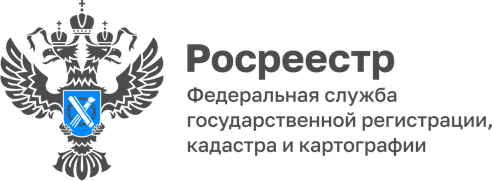 07.06.2022Распределение земельного фонда Томской области по категориям и угодьям Земельный фонд Томской области на 1 января 2022 года составляет 31439,1 тыс.га.Согласно действующему законодательству земли по категориям распределяются в соответствии с их целевым назначением и правовым режимом. Основная часть территории области занята землями лесного фонда 91,3 % (28696,5 тыс.га). Общая площадь земель сельскохозяйственного назначения составляет 1918,7 тыс.га (6,1 %). Площадь данной категории земель по сравнению с 2020 годом уменьшилась на 12,2 тыс.га за счет перевода в состав земель промышленности, энергетики, транспорта … иного специального назначения, лесного фонда, земель населенных пунктов и особо охраняемых природных территорий и объектов. Вместе с тем данная категория земель увеличилась на 807 га за счет земель запаса. Следует отметить ежегодную тенденцию к сокращению площади земель, относящихся к категории земель сельскохозяйственного назначения. С 2010 по 2021 годы их площадь сократилась на 102,2 тыс.га.Земли населенных пунктов составляют 0,4 % (136,8 тыс.га), земли водного фонда 0,5 % (141,5 тыс.га), земли промышленности, энергетики, транспорта, … иного специального назначения 0,2 % (62,1 тыс.га), земли запаса 1,5 % (483,4 тыс.га)Земли, систематически используемые или пригодные к использованию для конкретных хозяйственных целей и отличающиеся по природно-историческим признакам, являются земельными угодьями. Учет земель по угодьям ведется в соответствии с их фактическим состоянием и использованием. Характерной особенностью области является высокая залесенность и заболоченность земель.Земельные угодья делятся на сельскохозяйственные и несельскохозяйственные в соответствии с действующими нормами и правилами, принимаемыми на государственном и ведомственном уровнях.По состоянию на 1 января 2022 года площадь сельскохозяйственных угодий составила 1371,7 тыс.га. Площадь сельскохозяйственных угодий, используемых предприятиями, организациями, гражданами, занимающимися производством сельхозпродукции, в сравнении с 2020 годом увеличилась на 0,7 тыс.га за счет увеличения площади на 0,8 тыс.га сенокосов, вместе с тем площадь пастбищ уменьшилась на 0,1 тыс.га. На долю несельскохозяйственных угодий приходится 30067,4 тыс.га или 95,6 %.Заместитель начальника отдела землеустройства  и мониторинга земель, кадастровой оценки недвижимости, геодезии и картографии        Управления Росреестра по Томской области                                                Олеся Грищенко